Darba lapa“Kādas lietas ceļojums no krātuves līdz muzeja stendam”1.Sanummurē no 1-10 pareizā secībā krēsla ceļu līdz muzeja stendam.2.Izveido viena savās mājās esoša krēsla etnogrāfijas kartīti, un veido aprakstu  pēc dotā parauga: Paraugs:  Avots: LNVM etnogrāfijas kartīte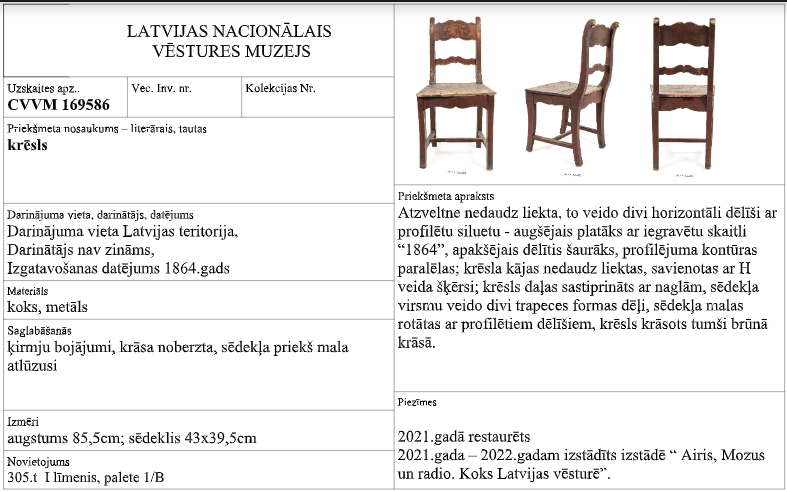 Muzeja priekšmetu dāvina vai pārdod muzejam. Priekšmetam piešķir numuru ar šifru CVVM.Ja nepieciešams, priekšmets tiek restaurēts. 2.Tiek sagatavoti dokumenti priekšmeta pieņemšanai pagaidu glabāšanā.Ja komisija nolemj priekšmetu pieņemt krājumā, tiek sastādīts dokuments par tā pieņemšanu muzeja īpašumā un sākas ceļš līdz novietošanai krātuves plauktā. Priekšmetu reģistrē inventāra grāmatā. Komisija izlemj priekšmeta atbilstību krājuma veidošanas mērķim un vai tas muzejam ir nepieciešams. 10.Caur pētniecību priekšmets “sāk runāt”  - grāmatās, izstādēs, filmās utt. Inventāra grāmatā tiek atzīmēts priekšmeta nosaukums, vecums, lietošanas un izgatavošanas vieta, izgatavošanas materiāla veids; kas to lietojis un kas izgatavojis. Sagatavo kartīti ar priekšmetu tajā iekļaujot informāciju par priekšmeta atrašanās vietu muzejā. Krēsla īpašnieka vārds, uzvārds:  Krēsla attēls vai zīmējums Priekšmeta nosaukums: Krēsla attēls vai zīmējums Darinājuma vieta, darinātājs, datējums (gads) Krēsla attēls vai zīmējums Materiāls:Priekšmeta apraksts: Saglabāšanās:Priekšmeta apraksts: Izmēri:Priekšmeta apraksts: Novietojums mājās (kurā istabā to var atrast?):PiezīmesKā informāciju par seno krēslu varētu izmantot mūsdienās? 